Приказ № 34по МБОУ «Молодьковская СОШ» от 31.08.2018 г.О внесении изменений в ООП НОО.На основании  Федерального закона  от 29 декабря 2012 года №273-ФЗ «Об образовании в Российской Федерации», приказа Министерства образования и науки от 31.12.2015 г. №1576 «О внесении изменений в федеральный государственный образовательный стандарт  НОО», утвержденный приказом Министерства образования и науки РФ от 06.10.2009 г.№373Приказываю:Внести следующие изменения в ООП НОО:1.Организационный раздел п.3.1- учебный план МБОУ «Молодьковская СОШ» на  2018-2019  год изложить в новой редакции (Приложение1).2. Организационный раздел п.3.2-  план  внеурочной деятельности МБОУ «Молодьковская  СОШ» на  2018-2019 год изложить в новой редакции (Приложение 2).3. Организационный раздел п.3.2.1 -   календарный учебный график  МБОУ «Молодьковская  СОШ» на  2018-2019 год изложить в новой редакции (Приложение 3).4.Разместить  данный приказ на официальном сайте школы.5.Контроль  за  исполнением данного приказа возложить на заместителя директора Степченко М.А.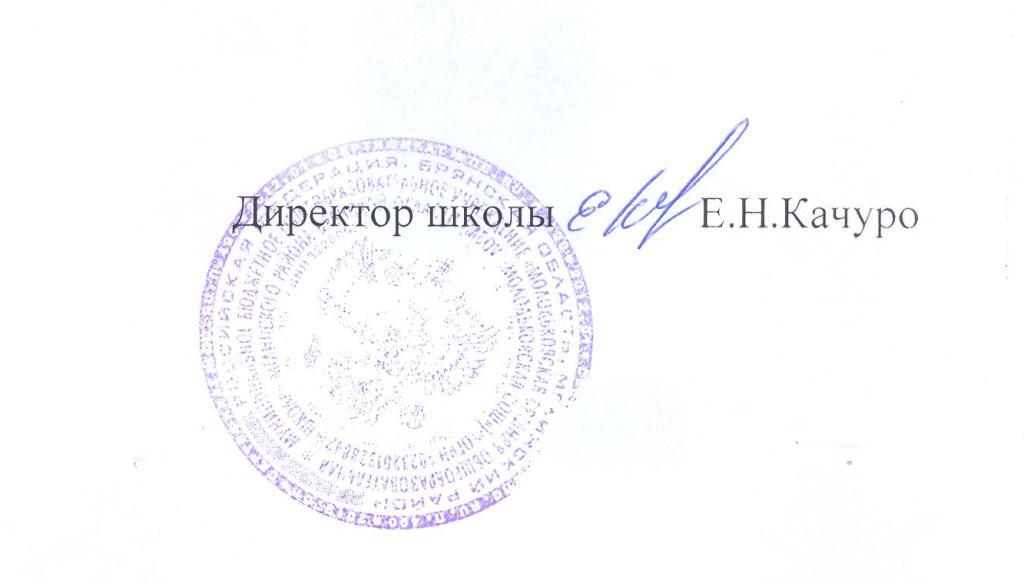 Приложение №1 к приказу № 34  от 31.08.2018г.                                               Начальное общее образование (1-4кл)                                                                                                      Учебный план разработан в соответствии с:                 - Федеральным Законом от 29 декабря 2012 г. № 273-ФЗ «Об образовании в Российской Федерации»;        - приказом Минобрнауки России от 6 октября . № 373 «Об утверждении и введении в действие федерального государственного образовательного стандарта начального общего образования»;       - приказом Минобрнауки России от 26 ноября 2010 года № 1241 «О внесении изменений в федеральный государственный образовательный стандарт начального общего образования, утвержденный приказом Министерства образования и науки Российской Федерации от 6 октября . № 373»;        - приказом Минобрнауки России от 22 сентября 2011 года № 2357 «О внесении изменений в федеральный государственный образовательный стандарт начального общего образования, утвержденный приказом Министерства образования и науки Российской Федерации от 6 октября . № 373»;        - приказом Минобрнауки России от 18 декабря 2012 года № 1060
«О внесении изменений в федеральный государственный образовательный стандарт начального общего образования, утвержденный приказом Министерства образования и науки Российской Федерации от 6 октября 2009 г. № 373»       - приказом Минобрнауки России от 29 декабря 2014 года № 1643 «О внесении изменений в приказ Министерства образования и науки Российской Федерации от 6 октября 2009 года № 373 «Об утверждении и введении в действие федерального государственного образовательного стандарта начального общего образования»;        - приказом Минобрнауки России от 18 мая 2015 года № 507 «О внесении изменений в федеральный государственный образовательный стандарт начального общего образования, утвержденный приказом Министерства образования и науки Российской Федерации от 6 октября . № 373»;         - приказом Минобрнауки России от 31 декабря 2015 года № 1576  «О внесении изменений в федеральный государственный образовательный стандарт начального общего образования, утвержденный приказом Министерства образования и науки Российской Федерации от 6 октября . № 373»;        - приказом Минобрнауки России от 30 августа 2013 года № 1015 «Об утверждении Порядка организации и осуществления образовательной деятельности по основным общеобразовательным программам - образовательным программам начального общего, основного общего и среднего общего образования»;        - СанПиН  2.4.2.2821-10 «Санитарно-эпидемиологические требования к условиям и организации обучения в общеобразовательных учреждениях» (постановление Главного государственного санитарного  врача РФ от 29.12.2010 № 189, зарегистрировано в Минюсте России 03.03.2011, регистрационный номер 19993) (с  изменениями и дополнениями, утвержденными Постановлениями Главного государственного санитарного врача РФ от 29 июня 2011 г., 25 декабря 2013 г., 24 ноября 2015 г.).       Учебный   план   начального  общего  образования  и   план внеурочной деятельности являются основными организационными механизмами реализации основной образовательной программы начального общего образования. Внеурочная деятельность организуется по направлениям развития личности (спортивно-оздоровительное, духовно-нравственное, социальное общеинтеллектуальное, общекультурное)  на добровольной основе в соответствии с выбором участников образовательного процесса.          В целях изучения особенностей региона, его места в истории многонациональной России,  вклада в становление и развитие российской государственности, отечественной промышленности, науки и культуры изучение модульного курса «Брянский край» вводится при формировании плана внеурочной деятельности.Формы промежуточной аттестацииПриложение №2 к приказу № 34  от 31.08.2018г.План внеурочной деятельности           В целях изучения особенностей региона, его места в истории многонациональной России,  вклада в становление и развитие российской государственности, отечественной промышленности, науки и культуры изучение модульного курса «Брянский край» при формировании плана внеурочной деятельности введены следующие курсы: 1 класс – курс «Азбука родного края».2 класс – курс «Природа родного края.  3 класс – курс «История родного края».4 класс – курс «Культура родного края».Приложение №3 к приказу № 34  от 31.08.2018г.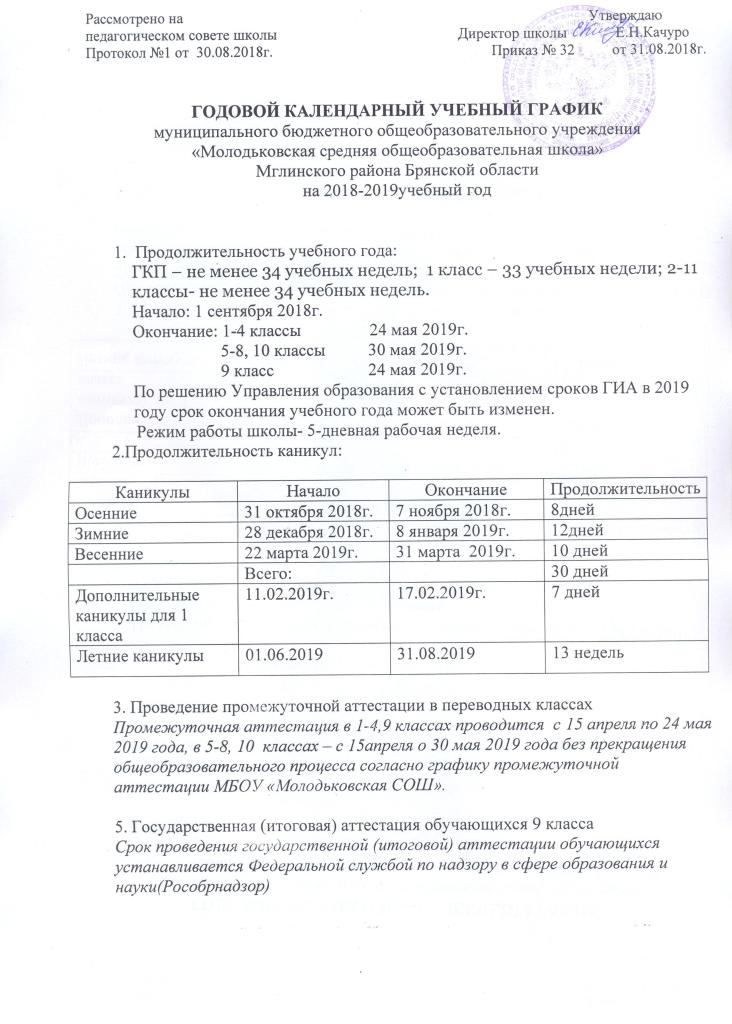 Предметные  областиучебные предметы классы                        Количество часов в неделю /годКоличество часов в неделю /годКоличество часов в неделю /годКоличество часов в неделю /годВсегоПредметные  областиучебные предметы классы                        1234ВсегоОбязательная частьОбязательная частьРусский язык и литературное чтениеРусский язык5/ 1655/ 1705/ 1705/4 /15319,5/ 658Русский язык и литературное чтениеЛитературное чтение4/ 1324/ 1364/ 1364/3/11915,5/ 523Иностранный языкНемецкий язык–2/ 682/  682/686/204Математика и информатикаМатематика 4/ 1324/ 1364/ 1364/13616/ 540Обществознание и естествознание(Окружающий мир)Окружающий мир2/ 662/ 682/ 682/688/ 270Основы религиозных культур и светской этикиОсновы религиозных культур и светской этики–––1/341/34ИскусствоМузыка1/331/ 341/ 341/ 344/ 135ИскусствоИзобразительное искусство1/331/ 341/ 341/ 344/ 135Технология Технология 1/331/ 341/ 341/ 344/ 135Физическая культураФизическая культура3/993/ 1023/ 1023/10212/ 405Итого:Итого:21/ 69323/ 78223/ 78223/ 78290/3039Часть, формируемая участниками образовательных отношенийЧасть, формируемая участниками образовательных отношений00000Максимально допустимая годовая нагрузка (5-дневная учебная  неделя)Максимально допустимая годовая нагрузка (5-дневная учебная  неделя)  21/ 693  23/782     23/782   23/78290/3039Предметные  областиучебные предметы классы                        классыклассыклассыклассыклассыПредметные  областиучебные предметы классы                        12334Обязательная частьОбязательная частьРусский язык и литературное чтениеРусский языкДиагностическая работаитоговый контрольный диктантитоговый контрольный диктантитоговый контрольный диктантитоговый контрольный диктантРусский язык и литературное чтениеЛитературное чтениетехника чтениятехника чтениятехника чтениятехника чтениятехника чтения;Иностранный языкИностранный языкитоговая контрольная работаитоговая контрольная работаитоговая контрольная работаитоговая контрольная работаМатематика и информатикаМатематика Диагностическая работаитоговая контрольная работаитоговая контрольная работаитоговая контрольная работаитоговая контрольная работаОбществознание и естествознание (Окружающий мир)Окружающий миртестированиетестирование;тестирование;тестированиетестирование;Основы религиозных культур и светской этикиОсновы религиозных культур и светской этикитестирование;ИскусствоМузыкаурок-концерт;урок-концерт;урок-концерт;урок-концерт;урок-концерт;ИскусствоИзобразительное искусствоурок- выставкаурок- выставкаурок- выставкаурок- выставкаурок- выставкаТехнология Технология защита проектазащита проектазащита проектазащита проектазащита проектаФизическая культураФизическая культурасдача нормативовсдача нормативовсдача нормативовсдача нормативовсдача нормативовласс №п/пНаправление Формы организацииНаименование Кол-во часов неделя/год11Духовно-нравственноеБеседы, конкурсы, игры, библиотечные занятия «Азбука родного края» 1/3312Общекультурное Ролевая  игра виртуальные экскурсии, викторины«Азбука вежливости»1/3321ОбщекультурноеРолевая  игра виртуальные экскурсии, викторины«Здоровей-ка»1/3422Общеинтеллектуа льное Экскурсии тестирование, марафоны, проектная деятельность  «Природа родного края»  1/3431Общеинтеллектуа льноеБиблиотечные уроки, тестирование, марафоны, проектная деятельность«История родного края»1/3432Социальное Этические беседы, игры, тренинги, проектная деятельность«Уроки общения»1/3441Общеинтеллектуа льное Библиотечные уроки, школьные внеклассные мероприятия «Культура родного края»1/3442Спортивно-оздоровительноеПодвижные игры, соревнования, конкурсы, игры на  воздухе.«Поиграй со мной»1/34Итого8/270